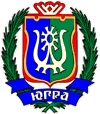 ИЗБИРАТЕЛЬНАЯ КОМИССИЯХАНТЫ-МАНСИЙСКОГО АВТОНОМНОГО ОКРУГА – ЮГРЫ ПОСТАНОВЛЕНИЕ 28 января 2019 года								 	№ 479					г. Ханты-МансийскО плане работы Избирательной комиссии Ханты-Мансийского автономного округа – Югры по взаимодействию с общественными организациями инвалидов в 2019 годуВ соответствии с пунктом 10 статьи 23 Федерального закона «Об основных гарантиях избирательных прав и права на участие в референдуме граждан Российской Федерации», Постановлением Центральной избирательной комиссии РФ от 20 июня 2018 г. № 164/1338-7 «О Рекомендациях по обеспечению реализации избирательных прав граждан Российской Федерации, являющихся инвалидами, при проведении выборов в Российской Федерации», а так же в целях обеспечения взаимодействия с общественными организациями инвалидов, Избирательная комиссия 
Ханты-Мансийского автономного округа – Югры постановляет:1. Утвердить план работы Избирательной комиссии 
Ханты-Мансийского автономного округа – Югры по взаимодействию с общественными организациями инвалидов в 2019 году (приложение).2. Настоящее постановление направить в территориальные избирательные комиссии и разместить на сайте Избирательной комиссии Ханты-Мансийского автономного округа – Югры.ПредседательИзбирательной комиссииХанты-Мансийского автономногоокруга – Югры 								        Д.С. Корнеев Секретарь Избирательной комиссииХанты-Мансийского автономногоокруга – Югры 								        С.Х. ЭбекуевПриложениек постановлению Избирательной комиссии Ханты-Мансийского автономного округа – Югрыот  28  января 2019 года № 479    УТВЕРЖДЕНпостановлением Избирательнойкомиссии Ханты-Мансийскогоавтономного округа – Югрыот 28 января 2019 г. № 479      ПЛАНработы Избирательной комиссии Ханты-Мансийскогоавтономного округа – Югры по взаимодействиюс общественными организациями инвалидов в 2019 годуХанты-Мансийск 2019 г.С целью обеспечения взаимодействия с общественными организациями инвалидов Избирательной комиссией Ханты-Мансийского автономного округа – Югры будут проведены следующие мероприятия:№
п/пНаименование мероприятияСрок исполненияИсполнителиСоисполнителиУчастие сотрудников Аппарата Избирательной комиссии ХМАО-Югры и территориальных отделений общероссийских общественных организаций инвалидов в мероприятиях, проводимых Избирательной комиссией и общественными организациями инвалидов, по вопросам обеспечения избирательных прав граждан Российской Федерации, являющихся инвалидами.Весь периодЧикирдин А.А.,Соломинцев А.А.Аппарат ИКХМАО – ЮгрыУчастие представителей территориальных отделений общероссийских общественных организаций инвалидов округа в проводимых Избирательной комиссией совещаниях с территориальными избирательными комиссиями округа и зарегистрированных политических партий.Весь период(в соответствии с Планом работы)Чикирдин А.А.,Соломинцев А.А.Председатели ТИКПроведение совместных совещаний, консультаций по согласованию с руководством территориальных отделений общероссийских общественных организаций инвалидов подготавливаемых Избирательной комиссией документов по вопросам обеспечения избирательных прав граждан Российской Федерации, являющихся инвалидами (при необходимости).Весь периодЧикирдин А.А.,Соломинцев А.А.Председатели ТИК,Аппарат ИКХМАО – ЮгрыОрганизация в Избирательной комиссии заседаний, совещаний, «круглых столов», других мероприятий с участием представителей рабочих групп территориальных избирательных комиссий округа по взаимодействию с общественными организациями инвалидов.Весь период(по отдельным обращениям)Чикирдин А.А.,Соломинцев А.А.Председатели ТИК,Аппарат ИКХМАО – ЮгрыОрганизация содействия территориальным избирательным комиссиям округа (созданным при них рабочим группам) в обеспечении избирательных прав граждан Российской Федерации, являющихся инвалидами.Весь периодЧикирдин А.А.,Соломинцев А.А.Председатели ТИК,Аппарат ИКХМАО – ЮгрыСвоевременное информирование территориальных отделений общероссийских общественных организаций инвалидов о новациях избирательного законодательства Российской Федерации, в том числе по вопросам участия в избирательном процессе граждан Российской Федерации, являющихся инвалидами.Весь периодЧикирдин А.А.,Соломинцев А.А.Председатели ТИК,Аппарат ИКХМАО – ЮгрыОсвещение деятельности Избирательной комиссии, территориальных отделений общероссийских общественных организаций инвалидов в средствах массовой информации по вопросам обеспечения избирательных прав граждан Российской Федерации, являющихся инвалидами, а также оказание консультативной и методической помощи территориальным избирательным комиссиям округа в освещении деятельности по обеспечению избирательных прав граждан Российской Федерации, являющихся инвалидами.Весь периодЧикирдин А.А.,Соломинцев А.А.Председатели ТИК,Аппарат ИКХМАО – ЮгрыПроведение тематических брифингов, интервью и интернет-конференций для представителей средств массовой информации и СМИ общероссийских общественных организаций инвалидов.Весь периодЧикирдин А.А.,Соломинцев А.А.Председатели ТИК,Аппарат ИКХМАО – ЮгрыИнформирование граждан Российской Федерации, являющихся инвалидами:о деятельности Избирательной комиссии ХМАО-Югры и территориальных избирательных комиссий округа по обеспечению максимальной открытости и гласности избирательного процесса, в том числе процедуры голосования и подсчета голосов с применением средств видеонаблюдения и трансляции изображения;по вопросам применения технических средств подсчета голосов – комплексов обработки избирательных бюллетеней (КОИБ).Весь период Чикирдин А.А.,Соломинцев А.А.Председатели ТИК,Аппарат ИКХМАО – ЮгрыПодготовка и размещение на сайте Избирательной комиссии в сети Интернет информационных (новостных) материалов о взаимодействии Избирательной Комиссии с территориальными отделениями общероссийских общественных организаций инвалидов.Весь периодЧикирдин А.А.,Соломинцев А.А.Аппарат ИКХМАО – Югры, Председатели ТИКПодготовка и размещение на сайте Избирательной комиссии в сети Интернет информационных (новостных) материалов о взаимодействии территориальных избирательных комиссий округа с региональными и местными подразделениями общероссийских общественных организаций инвалидов.Весь периодЧикирдин А.А.,Соломинцев А.А.Председатели ТИК,Аппарат ИКХМАО – ЮгрыТематический мониторинг сайтов территориальных избирательных комиссий на предмет своевременного информационного освещения взаимодействия с региональными и местными подразделениями общероссийских общественных организаций инвалидов.Весь периодЧикирдин А.А.,Соломинцев А.А.Аппарат ИКХМАО – ЮгрыРабота по совершенствованию раздела «Для слепых и слабовидящих пользователей» сайта Избирательной комиссии в сети Интернет.Весь периодЧикирдин А.А.,Соломинцев А.А.Аппарат ИКХМАО – ЮгрыПроведение заседаний Рабочей группы по взаимодействию Избирательной комиссии округа с общероссийскими общественными организациями инвалидов по вопросам обеспечения избирательных прав лиц с ограниченными физическими возможностями.Чикирдин А.А.,Соломинцев А.А.Аппарат ИКХМАО – Югры, Председатели ТИКОбобщение опыта взаимодействия территориальных отделений общероссийских общественных организаций инвалидов с территориальными избирательными комиссиями округа при подготовке и проведении выборов (по отдельному решению)Чикирдин А.А.,Соломинцев А.А.Аппарат ИКХМАО – Югры, Председатели ТИКОбобщение практики работы территориальных избирательных комиссий округа при подготовке и проведении выборов различного уровня:Чикирдин А.А.,Соломинцев А.А.Аппарат ИКХМАО – Югры, Председатели ТИКпо оборудованию избирательных участков для голосования избирателей, являющихся инвалидамиЧикирдин А.А.,Соломинцев А.А.Аппарат ИКХМАО – Югры, Председатели ТИКпо информированию избирателей, являющихся инвалидамиЧикирдин А.А.,Соломинцев А.А.Аппарат ИКХМАО – Югры, Председатели ТИКпо организации участия в голосовании избирателей, являющихся инвалидами, в помещениях для голосования избирательных участков и вне помещений для голосованияЧикирдин А.А.,Соломинцев А.А.Аппарат ИКХМАО – Югры, Председатели ТИК